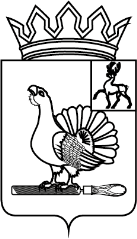 АДМИНИСТРАЦИЯ СОСНОВСКОГО МУНИЦИПАЛЬНОГО РАЙОНАНИЖЕГОРОДСКОЙ ОБЛАСТИПОСТАНОВЛЕНИЕ От                                                    2019 г.		                                   № В соответствии с приказом Министерства промышленности, торговли и предпринимательства Нижегородской области от 13.09.2016 № 143              «О порядке разработки и утверждения схем размещения нестационарных торговых объектов», постановлением Администрации Сосновского муниципального района Нижегородской области от 13.04.2017 № 80                   «О порядке разработки и утверждения схемы размещения нестационарных торговых объектов на территории Сосновского муниципального района Нижегородской области» и в целях уточнения данных, внести в Схему размещения нестационарных торговых объектов на территории Сосновского муниципального района Нижегородской области на 2018-2022 годы, утвержденную постановлением Администрации Сосновского муниципального района Нижегородской области от 12.01.2018 № 2 (с изменениями от 12.08.2019 г. № 249) следующие изменения:1. Раздел «Муниципальное образование Крутецкий сельсовет Сосновского муниципального района Нижегородской области»:- дополнить строкой 26 следующего содержания: «»2.Управлению делами Администрации Сосновского муниципального района Нижегородской области (Е.В. Федина) обеспечить размещение настоящего постановления на официальном сайте Администрации Сосновского муниципального района Нижегородской области в сети Интернет.3.Главному редактору МАУ «Редакция газеты «Сосновский вестник» (Т.А.Якимова) обеспечить опубликование настоящего постановления в районной газете «Сосновский вестник». Глава АдминистрацииСосновского муниципального района					А.С.ЗиминО внесении изменений в постановление Администрации Сосновского муниципального района Нижегородской области от 12.01.2018г. №2 «Об утверждении схемы размещения нестационарных торговых объектов на территории Сосновского муниципального района Нижегородской области на 2018-2022гг.» (с изменениями от 12.08.2019 г. № 249)26ЛотокКомбикормас. Крутые, ул. Советская, участок у д. № 28АМуниципальная51/11/11 год